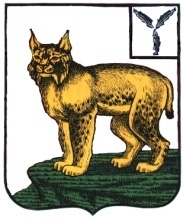 АДМИНИСТРАЦИЯТУРКОВСКОГО МУНИЦИПАЛЬНОГО РАЙОНАCАРАТОВСКОЙ ОБЛАСТИПОСТАНОВЛЕНИЕОт 08.02.2023 г.     № 88О внесении изменений в муниципальнуюпрограмму «Обеспечение населения рп. Турки качественной питьевой водой» на 2023-2025 годыВ соответствии с Уставом Турковского муниципального района администрации Турковского муниципального района ПОСТАНОВЛЯЕТ:1. Внести в муниципальную программу «Обеспечение населения рп. Турки качественной питьевой водой» на 2023-2025 годы, утвержденную постановлением администрации Турковского муниципального района от 23 января 2023 года № 24, следующие изменения:в паспорте Программы:в позиции «Объем и источники финансирования Программы»:цифры «14898,4» заменить цифрами «16758,4»;слова «2023 год  - 4480,4 тыс. руб.» заменить словами «2023 год -  6340,4 тыс. руб.»;в разделе 3 «Ресурсное обеспечение Программы»:цифры «14898,4» заменить цифрами «16758,4»;слова «2023 год – 4480,4 тыс. руб.» заменить словами «2023 год  - 6340,4 тыс. руб.»;перечень программных мероприятий изложить в новой редакции согласно приложению.2. Настоящее постановление вступает в силу со дня его подписания.Глава Турковскогомуниципального района						         А.В. НикитинПриложение к постановлению администрации муниципальногорайона от 08.02.2023 г.  № 88                                                                                                             «Приложение к постановлению                                                                                                               администрации муниципального                                                                                                          района от 23.01.2023 г. № 246. Переченьпрограммных мероприятий муниципальной программы «Обеспечение населения рп. Турки качественной питьевой водой» на 2023 - 2025 годы№ п/пНаименование мероприятийСрокисполнения Объемфинансирования(тыс. руб.)Срокисполнения Объемфинансирования(тыс. руб.)Срокисполнения Объемфинансирования(тыс. руб.)Срокисполнения Объемфинансирования(тыс. руб.)Источник финансированияИсточник финансированияИсполнительИсполнитель2023202420251.Капитальный ремонт системы водоснабжения в рп. Турки по ул. Заводская2410,700ВсегоВсегоАдминистрация Турковского муниципального районаАдминистрация Турковского муниципального района1.Капитальный ремонт системы водоснабжения в рп. Турки по ул. Заводская1500,0--Областной бюджет (прогнозно)Областной бюджет (прогнозно)Администрация Турковского муниципального районаАдминистрация Турковского муниципального района1.Капитальный ремонт системы водоснабжения в рп. Турки по ул. Заводская550,7--Местный бюджетМестный бюджетАдминистрация Турковского муниципального районаАдминистрация Турковского муниципального района1.Капитальный ремонт системы водоснабжения в рп. Турки по ул. Заводская230,0--Инициативные платежи юридических лицИнициативные платежи юридических лицАдминистрация Турковского муниципального районаАдминистрация Турковского муниципального района1.Капитальный ремонт системы водоснабжения в рп. Турки по ул. Заводская130,0--Инициативные платежи физических лицИнициативные платежи физических лицАдминистрация Турковского муниципального районаАдминистрация Турковского муниципального района2.Ремонт системы водоснабженияв рп. Турки 3929,75076,45341,6Бюджет Турковского муниципального образованияБюджет Турковского муниципального образованияАдминистрация Турковского муниципального районаАдминистрация Турковского муниципального районаИтого:Итого:6340,45076,45341,6Итого по программе:  16758,4»	Итого по программе:  16758,4»	Итого по программе:  16758,4»	Итого по программе:  16758,4»	Итого по программе:  16758,4»	Итого по программе:  16758,4»	Итого по программе:  16758,4»	Итого по программе:  16758,4»	Итого по программе:  16758,4»	